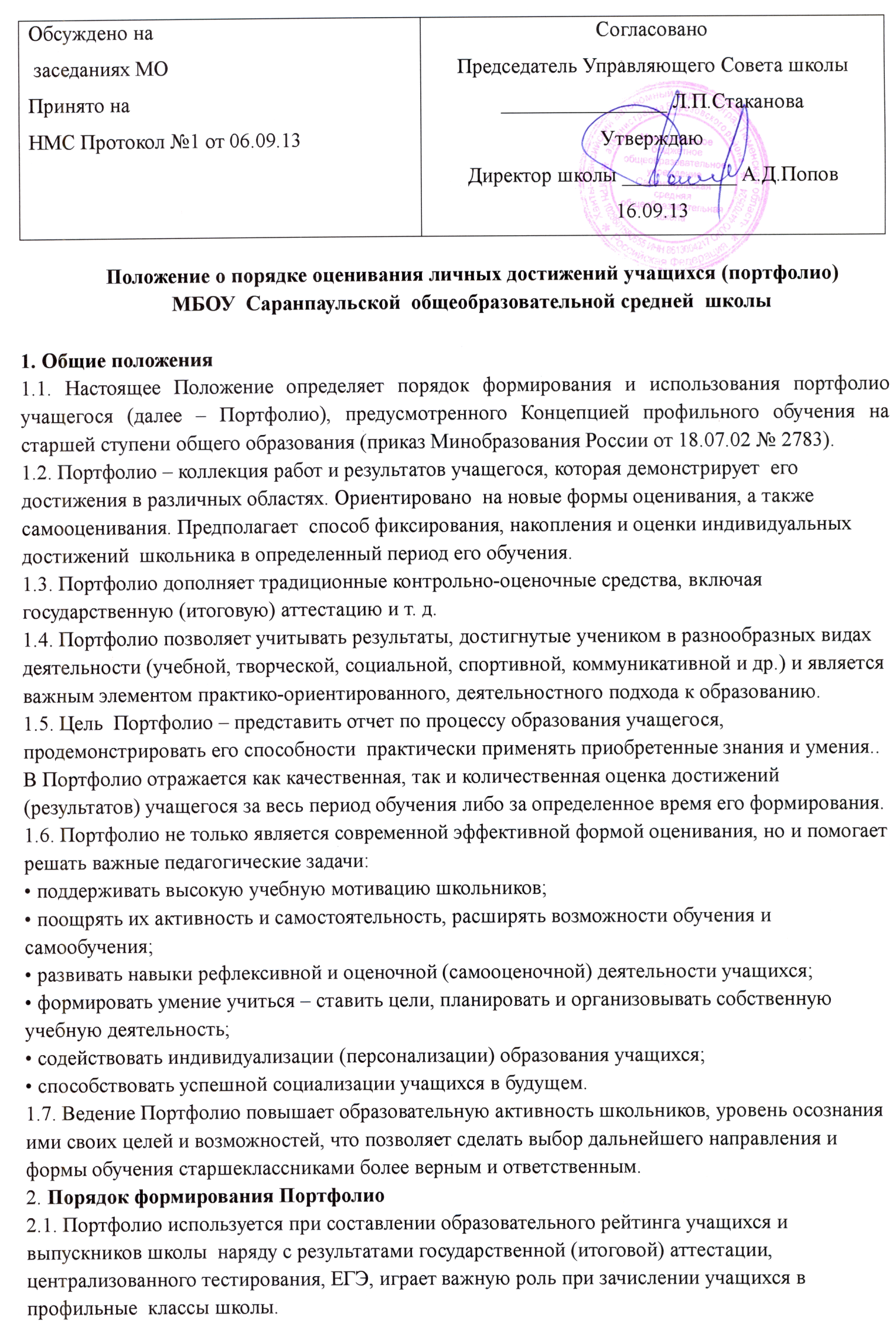 2.2. Период формирования Портфолио – все время обучения в начальной, основной и средней школе.2.3. Портфолио состоит из трех разделов: “портфолио документов”, «портфолио работ», «портфолио отзывов».Портфолио документов  - официальные документы,  индивидуальные достижения могут быть подтверждены  (представлены): дипломами олимпиад, конкурсов, соревнований, грантами (международного, федерального, республиканского,  районного и школьного уровней, а также сертификатами учреждений дополнительного образования и сторонних организаций, осуществляющих официальное взаимодействие с органами образования).Сертификаты индивидуальных достижений выше муниципального уровня не требуют ранжирования и дают право быть зачисленными в образовательное учреждение по избранному профилю вне конкурса; достижения, подтвержденные сертификатами школьной системы образования, ранжируются, но приоритетными считаются профильные достижения.Портфолио работ -  творческие работы, проектные и исследовательские работы ученика включает в себя описание основных форм и направлений  его учебной и творческой деятельности:- информация о прохождении элективных курсов;-участия в научных конференциях и конкурсах;-перечень представленных проектов и творческих работ;- перечень самоотчетов о социальной практике;- перечень спортивных и художественных достижений и др.Оформляется в виде официального школьного документа с приложением работ  в виде текстов, электронных версий, фотографий, видеозаписей и др.Портфолио отзывов  включает в себя характеристики отношения обучающегося к различным видам деятельности, представленные учителями, родителями, возможно одноклассниками, работниками системы дополнительного образования и другими лицами, а также письменный анализ своей конкретной деятельности и ее результатов самим школьником. В этом разделе могут быть представлены тексты заключений, рецензии, отзывы, резюме, эссе, рекомендательные  письма и прочее.2.4. Заключительным этапом в работе с Портфолио является составление сводной итоговой ведомости, в которую включены разделы: “Общая информация”; “Официальные документы”; “Курсы по выбору, проекты, творческие работы, социальная практика”; “Отзывы”.Классный руководитель, заполняя ведомость, выставляет максимально возможные баллы   не позднее 25 мая текущего года,  подписывает  сводную итоговую ведомость. 2.5. Для решения спорных вопросов, возникающих в процессе работы с Портфолио в течение  учебного года или в момент заполнения сводной итоговой ведомости, приказом директора  школы  создается комиссия, которая в течение трех дней должна рассмотреть возникшую проблему.2.6. Для подведения  итогов  работы с портфолио организуется конкурс портфолио (1 этап – классный, 2 этап – общешкольный), результаты конкурса оглашаются на празднике «За  честь  школы».3. Оформление единого документа портфолио.3.1.Официальным документом портфолио является Перечень персональных достижений3.2. Перечень оформляется при поступлении ученика в школу и ведется до момента окончания обучения.3.3. Перечень содержит:Образовательный  рейтинг  учащегося.Официальные документы.Курсы по выбору, проекты, творческие работы и социальная практика.Перечень представленных отзывов и рекомендаций.Сводная итоговая ведомость Портфолио.Схема определения образовательного рейтинга учащегося.Факторы, влияющие на оценкуНаименование предмета или показателяОценка в баллах1. Результаты обязательных экзаменовМатематикаРусский язык2. Результаты экзаменов по выбору№ 1№ 2 (для выпускников 9-х классов)№ 3 (для выпускников 11-х классов) 3. Участие в олимпиадах, конкурсах, конференциях:МеждународныхвсероссийскихрегиональныхрайонныхшкольныхПобедитель или призерУчастник4. Изучение элективных курсов1, 2, 35. Документы, полученные в учреждениях системы дополнительного образования различных уровней, в вузах (результаты тестирования по предметам), в школьных и межшкольных научных обществахМеждународный уровень               Всероссийский уровеньДиплом                                                  ДипломСертификат                                           СертификатРегиональный уровень                   Районный уровеньДиплом                                                  ДипломСертификат                                           СертификатШкольный уровень                         Муниципальный (межмуниципальный)Диплом                                                  ДипломСертификат                                          СертификатИтоговый рейтинг = сумме среднего балла аттестата + сумма оценок по всем экзаменам + сумма оценок  по пунктам  3,4,5.Приложение 1Муниципальное  бюджетное общеобразовательное учреждение  Саранпаульская  общеобразовательная средняя  школа                                                                                                                    Место для фотографии ПОРТФОЛИОФамилия _________________________________Имя _____________________________________Отчество _________________________________Класс ______________Период, за который представлены документы и материалыс _______________________ 200______ годапо ______________________ 200______ годаЛичная подпись школьника ____________________________Раздел 1. Общая информация.РезюмеФамилия, имя, отчество ____________________________________Дата рождения ____________ Место рождения _________________Гражданство _________________________ Пол ________________Полный домашний адрес (с почтовым индексом) _______________________________________________________________________Домашний телефон (с кодом) ______________ Электронный адрес ________________Паспорт ______________________________________________________________________(серия, номер, когда и кем выдан)Место учебы __________________________________________________________________(полное название ОУ, точный адрес с индексом)Класс _______________Телефон ОУ (с кодом) ________________ Электронный адрес _____________________Цель составления резюме ___________________________________________________Этапы получения среднего образования (в обратном хронологическом порядке, начиная с последнего общеобразовательного учреждения, с указанием профиля или творческого объединения)Период обученияНаименование учрежденияПрофиль, творческое объединениеОпыт общественной работы (в обратном хронологическом порядке, начиная с последней работы, с указанием организации, движения и выполняемой работы)Период обученияНаименование учрежденияХарактер выполняемой работыДополнительная деловая информация _____________________________________________ (владение иностранными языками, компьютером, автомобилем и т. д.) Интересы, предпочтения _______________________________________________________________________________________________________________________________________Наиболее успешные виды деятельности, предпочитаемые предметы _________________________________________________________________________________________________________________________________________________________________________________Дата составления резюме ___________________Личная подпись ___________________________АвтобиографияЯ, ______________________________________________________________________________________________________________________________________________________________Примечание. В свободной форме на одной-двух страницах опишите основные события своей жизни, свое отношение к ним, выводы, которые вы сделали.Мои жизненные планыФамилия, имя, отчество ___________________________________Учебный годСодержание моей деятельностиЧего удалось добиться?2006-2007 2007-2008 2008-2009 2009-2010Дата _________________ Личная подпись _________________Примечание. В графе “Содержание моей деятельности” следует записать конкретные дела, которые вы планируете сделать в течение данного года, а затем ответить на вопрос последней графы по отношению к каждому намеченному делу (заполнить самостоятельно, но в случае затруднения можно посоветоваться с родителями, учителями, педагогом-психологом, социальным педагогом, друзьями).Раздел 2. Официальные документы.Перечень представленных в Портфолио официальных документов:1. ______________________________________________________2. ______________________________________________________3. ______________________________________________________Примечание. В этом разделе перечисляются и помещаются все имеющиеся у обучающегося сертифицированные документы (можно копии), подтверждающие индивидуальные достижения в различных видах деятельности (дипломы об участии в предметных олимпиадах различного уровня, грамоты за участие в конкурсах, сертификаты о прохождении курсов по предметам или о результатах централизованного тестирования).Раздел 3. Курсы по выбору, проекты, творческие работы и социальная практика.1. Информация о прохождении элективных курсов _________________________________________________________________________________________________________________ (Ф.И.О., общеобразовательное учреждение, класс)№Название элективного курсаМесто и время прохождения Количество часов   (план  -  факт)БаллыПодпись учителяДата ________________ Зам. директора по УВР _______________М.П. Примечание. Документом, подтверждающим прохождение элективных курсов, является зачётный лист для учащихся  школы  I  и  II ступени; зачётная книжка для  учащихся 9 – 11 классов. 2. Перечень представленных творческих работ обучающегося№Название творческой работы, проектаВремя и место работыНаличие отзыва3. Перечень самоотчетов о социальной практике обучающегося№Вид социальной практикиВремя и место работыНаличие отзываПримечание. В подразделы 2 и 3 включаются оригиналы различных творческих работ, а также самоотчеты о социальной практике: участие в научных конференциях, конкурсах, образовательных и профильных лагерях, спортивных и художественных соревнованиях и др. Материалы оцениваются только качественными показателями (полнота раскрытия темы, убедительность изложения, ориентация на конкретный профиль и т. д.).Самоотчет о социальной практикеФамилия, имя, отчество ___________________________________Вид социальной практики (языковая, педагогическая, трудовая и др.) ____________________ ___________________________________________________________________________Время прохождения практики ________________________________________________________Начало _________________________________________________________________________Окончание ______________________________________________________________________Место прохождения практики ______________________________________________________Выполненная работа _____________________________________________________________Краткое описание выполненных работ, их содержание и основные итоги практики ______________________________________________________________________________________Дата составления _____________________Личная подпись ______________________Примечание. Целесообразно получить отзыв руководителя практики, в котором он может охарактеризовать ваше отношение к выполнению обязанностей и полученным результатам.Раздел 4. Перечень представленных отзывов и рекомендаций.1. _____________________________________________________2. _____________________________________________________3. _____________________________________________________Примечание. Данный раздел включает в себя характеристики отношения школьника к людям, событиям, различным видам деятельности. Они могут быть представлены в виде рекомендаций, заключений о качестве выполненной работы (например, в научном обществе школьников), рецензий на статью, опубликованную в СМИ, рекомендательных писем от учителей, родителей, одноклассников и др.Сводная итоговая ведомость Портфолио.________________________________________________________(Ф.И.О. учащегося)№ разделаНаименование раздела ПортфолиоОценка, баллОбщая информацияОфициальные документыТворческие работы, курсы по выбору, проекты, социальная практикаОтзывыИтоговая рейтинговая оценка____ __________ 200__ г. Классный  руководитель _______________Нормативные документы• Приказ Минобразования России от 18.07.02 № 2783 “Об утверждении Концепции профильного обучения на старшей ступени общего образования”• Письмо Минобразования России от 20.08.03 № 03-51-157ин/13-03 “Об организации предпрофильной подготовки учащихся основной школы в рамках эксперимента по введению профильного обучения учащихся в общеобразовательных учреждениях, реализующих программы среднего (полного) общего образования, на 2003–2004 учебный год”